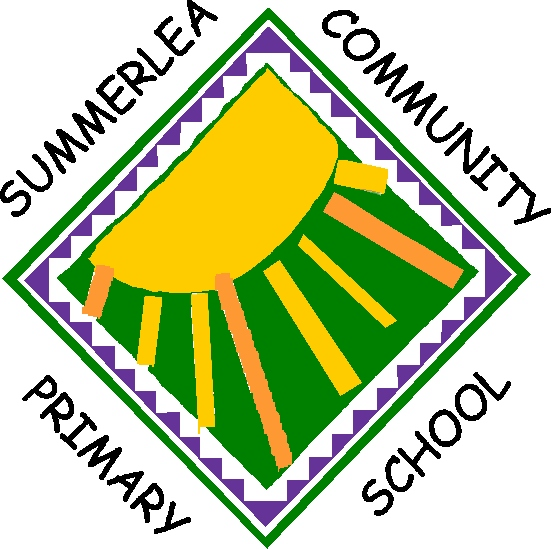 Job Title: Assistant Headteacher  Accountable to: Headteacher and GovernorsLeadership scale: L1 to L7  Salary: £42,195 to £49,019 This is a full time, permanent post. Purpose of Role: To lead Key stage 2 and work with the Headteacher and Deputy Headteacher in all aspects of leadership and management, including taking a strategic lead on behaviour, co-leading assessment and developing mastery maths practice throughout the school.Summerlea School is an equal opportunities employer. We are committed to safeguarding and promoting the welfare of children and this post is subject to DBS and pre-employment checks.West Sussex County Council meets the requirements in respect of exempted questions under the Rehabilitation of Offenders Act 1974.  Please note, because of the nature of this job, if you are successful in your application you will be subject to an Enhanced Disclosure and Barring Service check. This will be done by means of applying for an “Enhanced Disclosure”. Disclosures include details of cautions, reprimands or final warnings as well as convictions, spent or unspent.Relevant criminal convictions and other associated information will be discussed at the interview in order to assess job-related risks. This information would only be used to assess suitability for employment in so far as it is relevant to the job to which they have applied. Having a criminal conviction will not necessarily bar someone from employment, this will depend on the circumstances and background to the offence. Candidates selected for interview will be expected to bring the completed Shortlisted Candidate Information Form. Candidates will also be expected to bring Proof of Right to Work in the UK and their certificates for any qualifications listed as essential or desirable.Please contact the school office on 01903 856783 for enquiries or to arrange a school visit. You can download the application pack and complete an application form and email it to sbm@summerleaschool.co.uk or post to Summerlea CP School, Windsor Drive, Rustington, West Sussex BN16 3SW. Further information about our school is also available via our school website. Please visit: www.summerlea.w-sussex.sch.uk Following the shortlisting process communication will only be made with the applicants invited for interview. Closing date: Thursday 20th May 2021 at midday Interview dates: Week commencing 24th May 2021